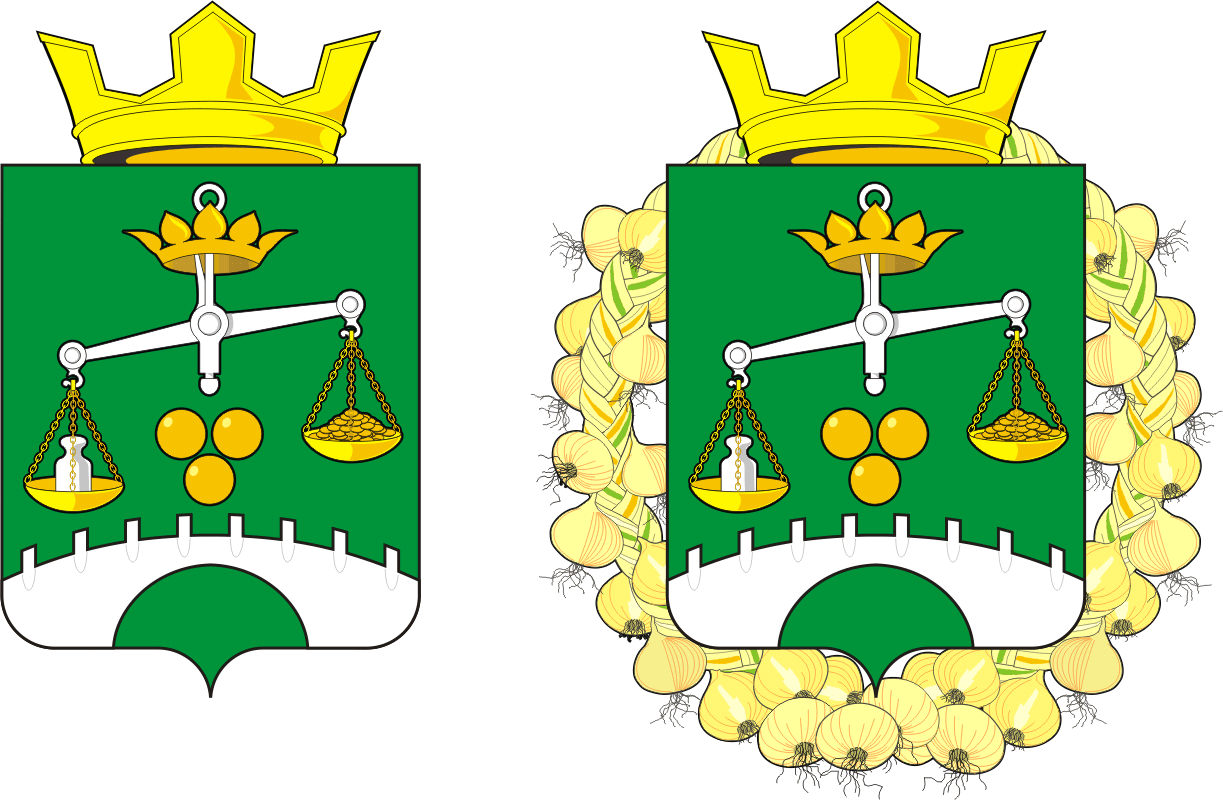 АДМИНИСТРАЦИЯ МУНИЦИПАЛЬНОГО ОБРАЗОВАНИЯПЕТРОВСКИЙ  СЕЛЬСОВЕТ САРАКТАШСКОГО РАЙОНА ОРЕНБУРГСКОЙ ОБЛАСТИП О С Т А Н О В Л Е Н И Е10.03.2020		     			                                        № 14-п Об утверждении Положения о проверке соблюдения гражданином, замещавшим должность муниципальной службы в муниципальном образовании Петровский сельсовет Саракташского  района  Оренбургской области, запрета на замещение на условиях трудового договора должности и (или) на выполнение работ (оказание услуг) в организации на условиях гражданско-правового договора, если отдельные функции муниципального управления данной организацией входили в должностные (служебные) обязанности муниципального служащего, и соблюдения работодателем условий заключения трудового договора или гражданско-правового договора с таким гражданином        В соответствии  с частью 6 статьи 12 Федерального закона от 25 декабря 2008 года № 273-ФЗ «О противодействии коррупции»,  Федеральным законом от 02 марта 2007 года  № 25-ФЗ «О муниципальной службе в Российской Федерации»,        1. Утвердить Положение о проверке соблюдения гражданином, замещавшим должность муниципальной службы в муниципальном образовании Петровский сельсовет Саракташского района Оренбургской области, запрета на замещение на условиях трудового договора должности и (или) на выполнение работ (оказание услуг) в организации на условиях гражданско-правового договора, если отдельные функции муниципального управления данной организацией входили в должностные (служебные) обязанности муниципального служащего, и соблюдения работодателем условий заключения трудового договора или гражданско-правового договора с таким гражданином, согласно приложению.         2. Признать утратившим силу постановление администрации Петровского сельсовета Саракташского района от 29.06.2012  № 31-п  «Об утверждении Положения о проверке соблюдения гражданином, замещавшим должность муниципальной службы, запрета на замещение на условиях трудового договора должности и (или) на выполнение работ (оказание услуг) в организации на условиях гражданско-правового договора, если отдельные функции муниципального управления данной организацией входили в должностные (служебные) обязанности муниципального служащего, и соблюдения работодателем условий заключения трудового договора или гражданско-правового договора с таким гражданином».        3. Настоящее постановление вступает в силу со дня его обнародования и подлежит размещению на официальном сайте администрации  Петровского сельсовета Саракташского района.    4. Контроль за выполнением настоящего постановления  оставляю за собойГлава сельсовета:                                             А.А.БарсуковРазослано:  Информационный центр, прокуратуре района Приложениек постановлению администрации районаот 10.03.2020   №  14 -пПОЛОЖЕНИЕо проверке соблюдения гражданином, замещавшим должность муниципальной службы в муниципальном образовании Петровский сельсовет Саракташский район Оренбургской области, запрета на замещение на условиях трудового договора должности и (или) на выполнение работ (оказание услуг) в организации на условиях гражданско-правового договора, если отдельные функции муниципального управления данной организацией входили в должностные (служебные) обязанности муниципального служащего, и соблюдения работодателем условий заключения трудового договора или гражданско-правового договора с таким гражданином        1. Настоящее Положение определяет порядок осуществления проверки:
а) соблюдения гражданином, замещавшим должность муниципальной службы в муниципальном образовании Петровский сельсовет Саракташского  района  Оренбургской  области, включенную в Перечень должностей,  утвержденный постановлением администрации Петровского сельсовета  Саракташского района от  (далее - гражданин, замещавший должность муниципальной службы), в течение двух лет после увольнения с муниципальной службы запрета на замещение на условиях трудового договора должности в организации и (или) на выполнение в данной организации работ (оказание данной организации услуг) в течение месяца стоимостью более ста тысяч рублей на условиях гражданско-правового договора (гражданско-правовых договоров) (далее - трудовой (гражданско-правовой) договор), если отдельные функции муниципального управления данной организацией входили в должностные (служебные) обязанности муниципального служащего, без согласия комиссии по соблюдению требований к служебному поведению муниципальных служащих и урегулированию конфликта интересов (далее – комиссияб) соблюдения работодателем условий заключения трудового (гражданско-правового) договора с указанным гражданином, замещавшим должность муниципальной службы.        2. Основаниями для осуществления проверки являются:а) письменная информация, поступившая от работодателя, который заключил трудовой (гражданско-правовой) договор с гражданином, замещавшим должность муниципальной службы, в порядке, предусмотренном Постановлением Правительства РФ от 21.01.2015 № 29 "Об утверждении Правил сообщения работодателем о заключении трудового или гражданско-правового договора на выполнение работ (оказание услуг) с гражданином, замещавшим должности государственной или муниципальной службы, перечень которых устанавливается нормативными правовыми актами Российской Федерации"; б) не поступление письменной информации от работодателя в течение десяти дней с даты заключения трудового (гражданско-правового) договора с гражданином, замещавшим должность муниципальной службы, при наличии решения комиссии о даче согласия (об отказе в даче согласия) на замещение на условиях трудового договора должности в организации и (или) на выполнение в данной организации работ (оказание данной организации услуг) на условиях гражданско-правового договора, если отдельные функции по муниципальному управлению этой организацией входили в его должностные (служебные) обязанности, до истечения двух лет со дня увольнения с муниципальной службы (далее - решение комиссии о даче согласия);в) письменная информация, представленная правоохранительными органами, государственными органами, органами местного самоуправления, их должностными лицами, организациями и гражданами (далее - лица, направившие информацию).       3. Информация анонимного характера не может служить основанием для проверки.       4. Проверка, предусмотренная пунктом 1 настоящего Положения, и информирование о ее результатах осуществляется главным специалистом по противодействию коррупции администрации района по решению руководителя органа местного самоуправления в порядке, предусмотренном настоящим Положением в течение 10 рабочих дней с момента наступления одного из оснований для осуществления проверки, предусмотренных пунктом 2 настоящего Положения.       5. В случае поступления информации, предусмотренной подпунктом "а" пункта 2 настоящего Положения, проверяются должностные (служебные) обязанности лица, замещавшего должность муниципальной  службы, в отношении которого поступила информация, на предмет наличия в них отдельных функций муниципального управления организацией, с которой он заключил трудовой (гражданско-правовой) договор.      5.1. При отсутствии в должностных (служебных) обязанностях лица, замещавшего должность муниципальной службы, отдельных функций муниципального управления организацией, с которой он заключил трудовой (гражданско-правовой) договор, информация от работодателя приобщается к личному делу гражданина, замещавшего должность муниципальной службы (далее - личное дело).      5.2. При наличии в должностных (служебных) обязанностях лица, замещавшего должность муниципальной службы, отдельных функций муниципального управления организацией, с которой он заключил трудовой (гражданско-правовой) договор, проверяется наличие в его личном деле обращения в комиссию о даче согласия на замещение на условиях трудового договора должности в организации и (или) на выполнение в данной организации работ (оказание данной организации услуг) наусловиях гражданско-правового договора и копии протокола заседания комиссии с решением о даче согласия.
При наличии копии протокола комиссии с решением о даче согласия информация от работодателя приобщается к личному делу.
При отсутствии копии протокола комиссии с решением о даче согласия, либо при наличии копии протокола комиссии с решением об отказе в даче согласия, информация о несоблюдении требований Федерального закона от 25 декабря 2008 года № 273-ФЗ "О противодействии коррупции"  направляется:- главе муниципального образования Петровский сельсовет  Саракташский район Оренбургской области;
- работодателю, который информируется об обязательном прекращении трудового (гражданско-правового) договора с гражданином, замещавшим должность муниципальной службы;- в органы прокуратуры.       6. В случае не поступления письменной информации от работодателя, предусмотренной подпунктом "б" пункта 2 настоящего Положения, органы прокуратуры информируются о несоблюдении работодателем обязанности, предусмотренной частью 4 статьи 12 Федерального закона от 25 декабря 2008 года № 273-ФЗ "О противодействии коррупции".       7. При поступлении информации, предусмотренной подпунктом "в" пункта 2 настоящего Положения, в личном деле лица, замещавшего должность муниципальной службы, проверяется наличие:а) копии протокола комиссии с решением о даче согласия;б) письменной информации работодателя о заключении трудового (гражданско-правового) договора с гражданином, замещавшим должностьмуниципальной службы.В случае наличия указанных документов лица, направившие информацию, извещаются о соблюдении гражданином, замещавшим должность муниципальной службы, и работодателем требований Федерального закона от 25 декабря 2008 года № 273-ФЗ "О противодействии коррупции".
В случае отсутствия указанных документов лица, направившие информацию, и органы прокуратуры, извещаются о несоблюдении гражданином, замещавшим должность муниципальной службы, и (или) работодателем требований Федерального закона от 25 декабря 2008 года № 273-ФЗ "О противодействии коррупции".


